PLAMEN 2012 – 2013Branný závod – Bohunice6. října 2012Letošní závod se konal v Bohunicích. Odjížděli jsme na dvakrát starší žáci měli sraz v 715 a mladší žáci si mohli chvíli pospat. Ti měli sraz až v 915 hod. Než dojeli mladší, tak hlídka starších žáků už odstartovala.Na trati měla delší zdržení, protože jedna dívka z hlídky Bohunic měla zdravotní problémy a musela pro ni přijet sanitka. Potom už šlo všechno jak má. Starší žáci obsadili pěkné druhé místo z 12 hlídek a mladší žáci nádherné první a čtvrté místo z 11 hlídek. Vyhlášení proběhlo na jejich novém sportovišti.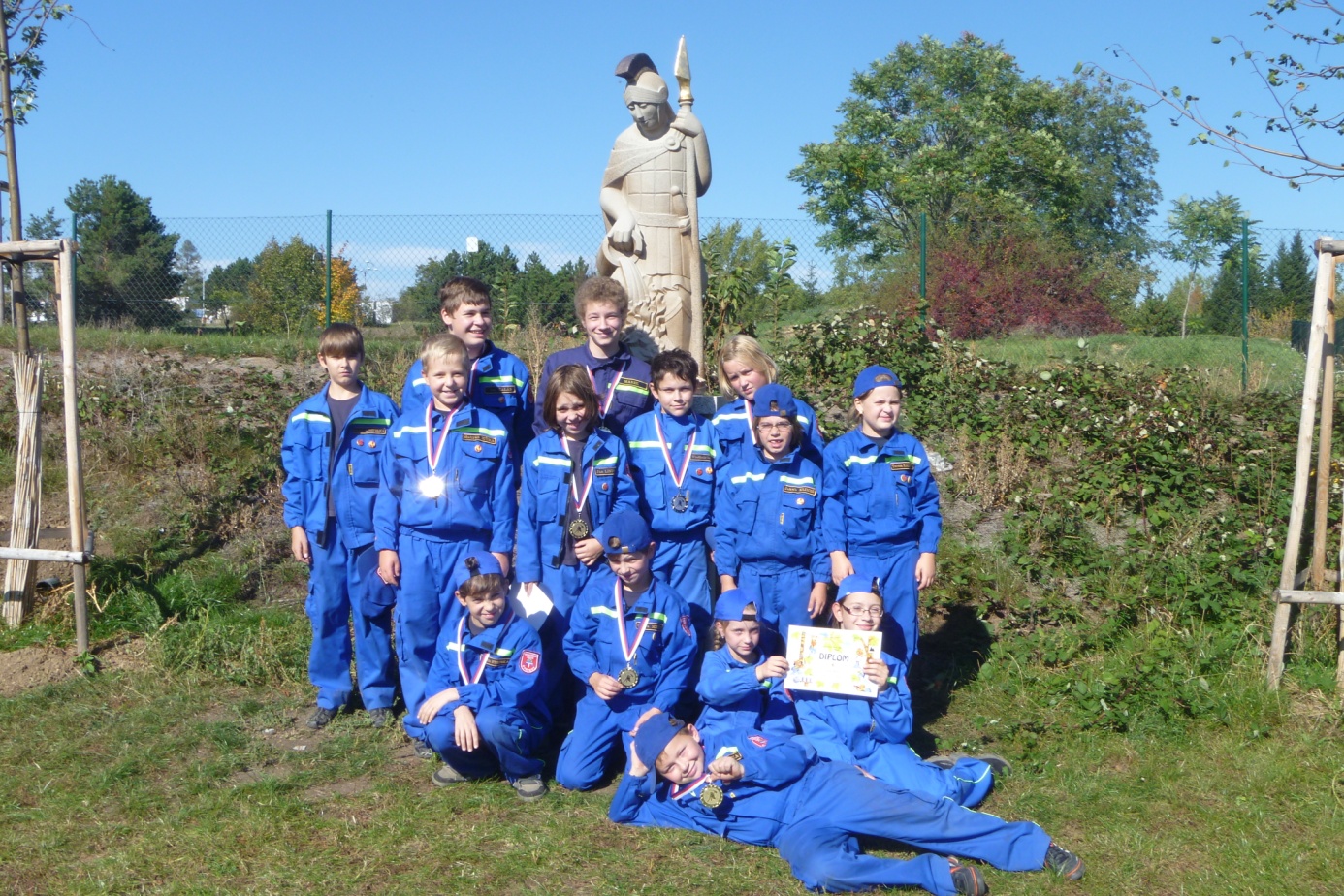 Mladší žáciÚtěchov 1           Jan Lindovský, Zdeněk Sáňka, Martin Stejskal, Ondra Meluzín, Matyáš Kůra	Útěchov 2           Veronika Pospíšilová, Tereza Kalábová, Karolína Kochová, Lucie Meluzínová, Jakub KlimešStarší žáciÚtěchov	Vladimír Sáňka,  Jan Kaláb, Filip Koch, Dominik Pavelka, Marek Jurečkazapsala – Lucie SáňkováDružstvočas na tratičekací časčistý častrestné bodytrestné bodytrestné bodytrestné bodytrestné bodytrestné bodytrestné bodyVýsledný časpořadíMladšíčas na tratičekací časčistý časstřelbalanoPOtop.pr.pom.uzlovánícelkemVýsledný časpořadíÚtěchov 128,201,1327,07202003734,071.Slatina29,492,0927,407000061340,402.Královo Pole 131,401,0230,38100301002353,383.Útěchov 235,490,0035,4913020502055,494.Královo Pole 237,304,1433,1610620562962,165.Vinohrady32,590,0032,5914031763163,596.Jundrov 33,491,0532,4412612763466,447.Bohunice A137,325,2932,03119301033668,038.Chrlice A38,574,3234,25140451233872,259.Bohunice A241,060,0041,06146451094889,0610.Bohunice B140,300,0040,3015965131260100,3011.Družstvočas na tratičekací časčistý častrestné bodytrestné bodytrestné bodytrestné bodytrestné bodytrestné bodytrestné bodyVýsledný časpořadíDružstvočas na tratičekací časčistý časstřelbalanoPOtop.pr.pom.uzlovánícelkemVýsledný časpořadíKrálovo Pole A251,4816,5834,90100003438,901.Útěchov52,2521,2531,00701000839,002.Bohunice A128,350,0628,297310001139,293.Vinohrady33,590,5833,01800000841,014.Královo Pole A133,021,4931,537300001041,535.Bosonohy A31,200,0031,207025031748,206.Slatina52,2615,3836,889900001854,887.Obřany39,280,0039,2810315532766,288.Královo Pole B34,050,0034,0599310063771,059.Jundrov36,280,0036,28109157124480,2810.Chrlice55,0614,3040,76121235534080,7611.Bohunice A244,000,0044,009NNNNN9N12.